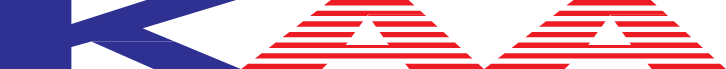                               KOREAN AMERICAN ASSOCIATION SEAL BEACH LEISURE WORLD                                                                                    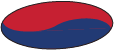                                                                               (www.lwsb.com/kaa)제67호    LWSB한인회소식(LWSB Korean-American Association News                      2022.2.1.1. GRF 시설 안에서는 계속해서  Mask를 반듯이 하셔야만  합니다2.  Freeway  I-405/I-22 남쪽 방향Ramp를 (Seal Beach Blv에서 Garden    Grove진입 쪽과 I-405 South 방향)  2월 한달 동안 닫는다    (1) Garden Grove지역으로 가시는 분은 Seal Beach Blv 남쪽으로 가서        Westminster Blv LT,  Bolsa Chica Rd LT,  Garden Grove Blv 로        진입 22번 Local 이나 I-22로 진입할수 있으며   (2) I-405 남쪽 방향은  Seal Beach Blv 남쪽, Westminster Blv 에서 LT,      Springdale St에서 I-405 남쪽 방면으로  진입 하면 된다  3. COVID-19 사태로 중단 됐던 한인회 상담실을 재개 합니다     (1) 2월 10일 부터 매주 목요일 오후 1시-4시까지 CH3 Rm8 에서          COVID-19 Test를  Clever Care 보험사 와 수호천사 보험 그리고         라팔마 소재 김종진 내과 후원으로PCR Test(코로나 정밀 검사-         2/3일 후 결과 통보) 와Test Kit 사용 현장 Test 를 무료봉사 합니다.     (2) Web site를 이용 Test Kit를 주문 하면 7-12일 후에 받는 일회용         Test Kit  주문도 도와 드립니다  4.  	HMO Clever Care 에서는 3월 31일까지 연장 가입 신청을 받는다       (1) 월 125불 보조(SSA수령에 포함)       (2) 한방 침 치료 무제한(타 보험사는 최고 24회/년)       (3) 치과 보조 $2500/년 까지 받는다  5. 고대하던  LW 수영장 공사가  마무리 단계로 불원간에  열리게 된다. 6.  Mutual 2(TWO) 한인들에게 알리는 공고 입니다.     뮤춸2운영 이사회가 운영 규정을 수정하는 주민 투표를 실시하고자 하는바 ,      2월 24일 1:30, CH5 B 에서 한인 거주자들을 대상으로 공청회를 개최 한다.         (1) 현재의 각 집 앞의 패티오 정원 또는 골프 카트 주차 패드를 자비로 증축 하는          규정을 수정하는  찬반 문의         (2) 현재의 9명 이사(directors) 제도에서 7명으로 줄이는 안건 찬반 문의7. 시니어건강생활 가이드북 정회원 한가정에 한부씩(Senior Resource Guide 2021-2022: 소망소사이어티 발간) 비매품을 조욱장  이사장 께서 구입 한인회에 기증한 이 책은 정회원들에게만 배부 하였고  아직 받지 못 하신  정회원 가정은 3월 10일 두째 목요일 한인회 분기회 날 에 받어 가실수도 있스며개인적으로 회장 유원식 집(M14 27-B)에 오셔서 받아 가셔도 됩니다.   이책에는시니어들이 필독하고 알어 둬야 할 내용 제1장  부터 제17장 까지 노인에 관한각종 정보가 가득 실린 시니어 가이드북으로 많은 호평을 받고  있습니다. 8.  2021년 판 씰비취 한인 전화부  발간 소식      2021년판 한인회 발간 전화번호부가 12월 1일 부로 출판 되였습니다      그중 109 page에 오류가 있어서 컴뮤니티 처치 광고주께 사과를 드리며      예배시간 주일 “12pm” 본당을 “11:50”분으로 정정합니다        2021년판은 새로운 편집 방식으로 일목 요연하게 구성 편리를 도모 하였으며     LW 안에 사시는 한인들에게 무료로 배부하며  각 club 또는 교회를 통해 얻을수     있고  오는 3월 두째 목요일 분기회 날 남은 것을 참석자들에게 선착순으로     배부할 예정입니다 .9. 새로 이사 들어 오신 한인들로 부터2022-23년판 한인전화부에 등재될 자료(성명,   주소,전화번호  E-mail등)를  수시로 수집 하고 있습니다.    지난 2년 사이(COVID -19 동안)  많은 한인가정이 입주 하셨는데 모든 모임의    중단으로  자료 수집 및 정보교환의 길이 막혔고  정지된 상태 였습니다.   2022-23년 한인 전화번호부에 필요한 자료는 한영 성명과 전화번호 그리고 Aprt#    Mutual#, E-mail 등 입니다.    위의 내용을  기재하여 보내실곳: wonsik Ryu 1850 Sunningdale Rd 27-B Seal Beach, CA 90740     e-mail : wonsikryu103@gmail.com10.  한국식품점 시장보기 :    Garden Grove 아리랑 마겟 시장 보기는 매주 목요일 10:30 야외 극장 주차장 에서 Pickup    하고 시장 또는 볼일  보고 오후 1:30분에 돌아 옵니다      LW 한인회 정회원 과 한미노인회 회원은 시장 보기에  참여 할수 있습니다       연락 전화 714 982 7793 (유원식)   11. 무료 식품 및 생필품  안내   (1)  매주 화요일 오전 11시부터 12시까지Seal Beach North Community Center(가는 길: 405 I         넘어 Lampson 지나 St Cloud 에서 LT North로 가다가 FM Bank 다음 건물)에서 Program         신청서를 내시면 냉동된 Lunch set 6일분을 줍니다.(2)  한미노인회 회원에게  2월 14일 (화)  9-11am OC Food bank 후원으로 식품을 배급합니다 .12.  무료 Medical 및 공공통역 :       동시통역사의 도움이 필요하시면  일주일 전에 연락, 예약하시기 바랍니다.       테리사 황선우 전화 714 563-0303 13. 공중파 무료 방송 또는 Internet  기술 지원       KBS, MBC, SBS, CGN TV  등 공중파 방송을  안테나 설치로 무료로 볼수 있습니다        기술 지원이 필료한분은 노영석(M14-23-F 213 453-5143 / 562 304-0737)에게 문의 하세요                회장  유 원식                                이사장    조 욱장